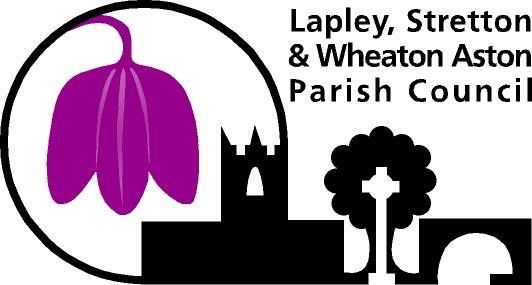 Minutes of the Meeting of Lapley, Stretton & Wheaton Aston Parish Council held on Wednesday 5th May 2021 held virtually via Zoom conferencing system Remotely in attendance:  Cllr T Noblett - Wheaton Aston (Chairman) Cllr W Millington - Wheaton Aston (Vice Chairman)Cllr R Nelson - Wheaton Aston Cllr A Anderson - Stretton Cllr V Renfrew – LapleyCllr Sue Whittingham - Wheaton AstonCllr E Dadd- StrettonCllr M Smith - Wheaton Aston Also in Attendance:Mrs A Watson- Parish ClerkTwo members of the public (candidates)Absent Cllr Whittingham - Wheaton Aston Cllr Griffiths- Lapley7.pm standing orders imposedMembers of the public were candidates for co-option and invited to speak at the relevant point of the meetingNo apologies received No declarations of interest made Following a discussion with all candidates and evaluation using a skills matrix it was resolved to co-opt Mrs J Hodgkiss     as member for Wheaton Aston Ward.  Signed………………………………………….. Chairman……………………….Meeting closed at 7.46pmCouncil AttendanceDateRNMSWMTNSWSueWEDAAVRMGTotal Attendance28/5 X Ap X X X X X X X Ap Ap 8/112/7XApXXXXXApXXAp8/1121/7XXXXXXXApXXX10/1103/09XXXXXXXApXXAp9/1122/10XApXXApXXApXXAp7/1110/12XApXXXApXXXXX9/1121/1XXXXXXApAbXXAp8/114/3XApXXXXXAbXXAb8/1122/4X-XXXXXAbXXAb8/115/5X-XXXAbXXXXAb8/11